	La section sportive est une structure  qui permet aux élèves de 6ème - 5ème - 4ème et de 3ème du collège, Garçons comme Filles, de concilier  la pratique du football avec une scolarité normale.Les OBJECTIFS de la section Football :Sur le plan Scolaire :   contribuer à la réussite scolaire des élèves de section à travers une valorisation de leur pratique. Les accompagner en cas de difficultés pour que chacun puisse acquérir les compétences nécessaires à un bon suivi de sa scolarité.Sur le plan Sportif :   Renforcer et acquérir de nouvelles  compétences  techniques, tactiques, physiques et psychologiques dans l’activité.  Connaître le règlement et être en capacité de le faire respecter. Construire des repères simples qui leur permettent une analyse  de leur pratique.Sur le plan Social : apprendre à s’organiser, à se gérer en vue d’une autonomie plus grande dans la pratique d’activités physiques. Assumer différents rôles en lien avec le football et en respecter le fonctionnement. Participer à leur éducation citoyenne à travers les notions de vie de groupe, d’initiative, de responsabilité et surtout de RESPECT.Le Recrutement :Le recrutement se fera suite à l’étude des dossiers scolaires des élèves et des appréciations de leurs  enseignants. Pour les entrants en 6ème sur avis de leur professeur des écoles et pour les 5ème, 4ème et 3ème sur avis du conseil de classe. 1. L'attitude de l'élève dans le cadre scolaire (respect et volonté) est primordiale pour intégrer la section football. 2. Le niveau scolaire doit être au minimum satisfaisant pour ne pas amener l'élève au devant de grosses difficultés. 3. Le niveau footballistique est évalué lors des tests terrains. Des jeux à effectifs réduits seront programmésC. Le dossier d'inscription complet :-     La Fiche de CANDIDATURE au recto, remplie.Un certificat médical de non contre-indication à la pratique du football (ou photocopie de la licence club pour les élèves licenciés).1 enveloppe timbrée avec  votre adresse pour la réponse d’admission.Les 2 bulletins trimestriels (1er  et 2ème trimestre) de l’année scolaire en cours pour tous les élèves qui souhaitent intégrer la section.DOSSIER COMPLET à RETOURNER pour le VENDREDI 21 AVRIL  au plus TARDau secrétariat du collège. (0262245858)LES TESTS  SPORTIFS  Football se dérouleront  le MARDI 25 AVRIL 2016 à 16h00 au terrain de la Saline les BainsTous les élèves ayant rendu un dossier d'inscription complet sont automatiquement convoqués aux tests du MARDI 25 AVRIL à 16H00.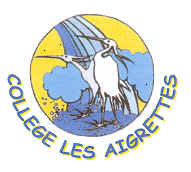 				Fiche de candidature :SECTION SPORTIVE FOOTBALLCOLLEGE des AIGRETTESRentrée scolaire 2017-2018Cochez:	6ème		5ème		4ème		3èmeNOM de l’élève :………………………... Prénom : ……..…………………DATE de Naissance : ………… /………../………….NOM et Prénom du Responsable Légal : ……………………………............ADRESSE :………………………………………………………………………………………………………………………………………………………………………………………………………………………………………………………………………………………………………………CODE POSTAL : ……….......… VILLE : ………..........……………………………………N° DE TELEPHONE (parents) :……………..…….. Email (Parents) :………………………@............................ETABLISSEMENT scolaire actuel :  …………………………………………………..                             CLASSE :  …........................    Dérogation nécessaire :   OUI  -   NONFOOTBALL : CLUB ACTUEL (si licencié) : ……………………………………………………DATE :   ………. /………/………..     SIGNATURE DU RESPONSABLE LEGAL :A RETOURNER AU COLLEGE POUR LE VENDREDI 21 AVRIL DERNIER DELAI